---------- Forwarded message ----------
From: Jim Schmidtke <jmschmidtke@mail.fresnostate.edu>
Date: Mon, Apr 2, 2018 at 3:55 PM
Subject: Re: Online Degree Completion Budget
To: Daniel R Bernard <dbernard@csufresno.edu>
Cc: jmschmidtke@csufresno.edu, Scott Moore <scottm@csufresno.edu>
DanielThe committee approved a motion to recommend that the on-line degree in liberal studies move forward. JimSent from my iPhone
On Apr 2, 2018, at 3:13 PM, Daniel R Bernard <dbernard@csufresno.edu> wrote:Good afternoon Jim,Reaching out on behalf of Scott Moore and myself regarding the Online Degree Completion Program; understand the senate is waiting on recommendation from the budget committee ans we appreciate your help as we hope to move forward this semester.
Kind regards,
DanielDaniel R. Bernard, Ph.D.Executive DirectorDivision of Continuing and Global EducationCalifornia State University, Fresno5005 N. Maple Ave, M/S ED76Fresno, California 93740-8025Phone: 559.278.0333 / Fax: 559.278.0395Web: https://www.fresnostate.edu/cge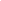 On Tue, Apr 3, 2018 at 8:34 AM, Scott Moore <scottm@csufresno.edu> wrote:
Good morning, VenitaForwarding an email from Jim Schmidtke.  Liberal Arts degree cleared budget committee.  Hoping to have this at Exec Committee soon.  Tom, happy to attend Exec if you believe helpful.Kind regards,Scott
Scott D. Moore, Ph.D.Professor & Dean
California State University, Fresno
Division of Continuing and Global Education
5005 North Maple Avenue, M/S ED76
Fresno, California 93740-8025
Phone: 559.278.0333 / Fax: 559.278.0395